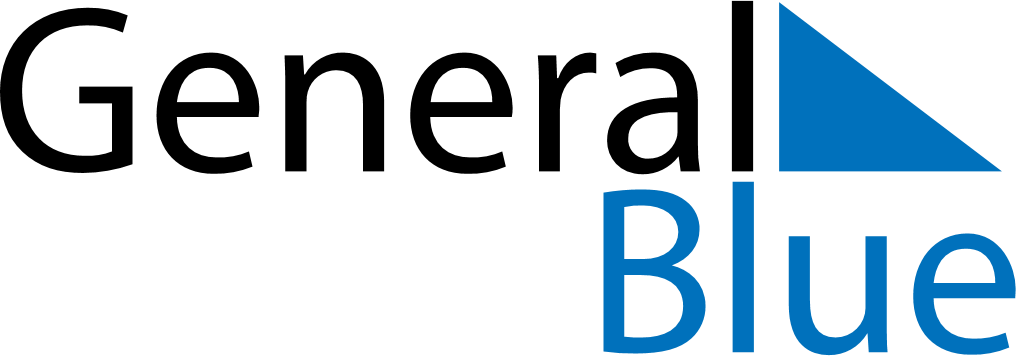 June 2028June 2028June 2028VietnamVietnamSUNMONTUEWEDTHUFRISAT123International Children’s Day456789101112131415161718192021222324252627282930Vietnamese Family Day